Рубрика «Листая страницы истории»22 января 1882 года учреждено Общество Черноморского цементного производства. В документе за подписью Его Императорского Величества было сказано:«ГОСУДАРЬ ИМПЕРАТОР по положению Комитета министров ВЫСОЧАЙШЕ ПОВЕЛЕТЬ СОИЗВОЛИЛ разрешить барону Этьену Артуровичу Жирард де-Сукантону, Торговому дому Э.М. МЕЙЕР и Ко, генерал-майору Леониду Ефремовичу Адамовичу и доктору Виктору Павловичу Ливену учредить акционерное общество под наименованием «Общество Черноморского цементного производства». Устав русского акционерного общества был утвержден 29 января 1882 года. В начале 80-х годов XIX века русское акционерное общество на восточном берегу Цемесской бухты построило цементный завод для выработки портландцемента из известкового мергеля, выходившего на поверхность склон гор Маркхотского хребта. Первый выпуск цемента на заводе составил 50.000 бочек. К 1913 году производительность завода поднялась до 1.500 000 цементных бочек, соответственно увеличился и основной капитал Общества: с 500 000 руб. до 4,5 млн. руб., состоявший из 22.500 акций по 200 руб. каждая.Морским путем заводской цемент развозился по русским и иностранным портам Черного моря. Крупными партиями он доходил до Японии, Сан-Франциско. С постройкой Владикавказской железной дороги, соединившей в 1886 году Новороссийск с остальной железнодорожной сетью империи, завод стал обслуживать весь юг России, Кавказ и Закаспийский край, а к северу доходил до Москвы.По тем временам цемзавод Общества в Новороссийске представлял собой большое промышленное предприятие. Он поражал обилием железобетонных построек, занимал территорию в 380 десятин, имел собственную пристань, на заводе была сооружена мощная канатная дорога, перевозившая по воздуху цементные бочки на пирс в амбар и развозила каменный уголь в разные отделения завода. На территории завода находились большие мельницы, вращались печи длиной в 30 сажен, сновали вагонетки.Вокруг завода были расположены группы жилых домов, снабженные канализацией и ключевой водой.При постройке колоний для рабочих было заведено правило, чтобы каждая семья имела отдельную зимнюю и летнюю кухни, отдельную кладовую и земельный участок под сад или огород.При заводе имелась больница с хирургическим и родильным отделением, большая школа для бесплатного обучения детей рабочих и другие учреждения, облегчающие жизнь служащих и рабочих, которых до Первой мировой войны было на заводе свыше 2 тыс. человек. Завод вызывал интерес приезжающих, и заводоуправление даже организовало для желающих экскурсии по нему, в сопровождение выделяли опытного инженера, знакомого со всеми отделениями предприятия.Вот такие интересные факты истории поведали нам страницы архивного фонда «Общество Черноморского цементного производства».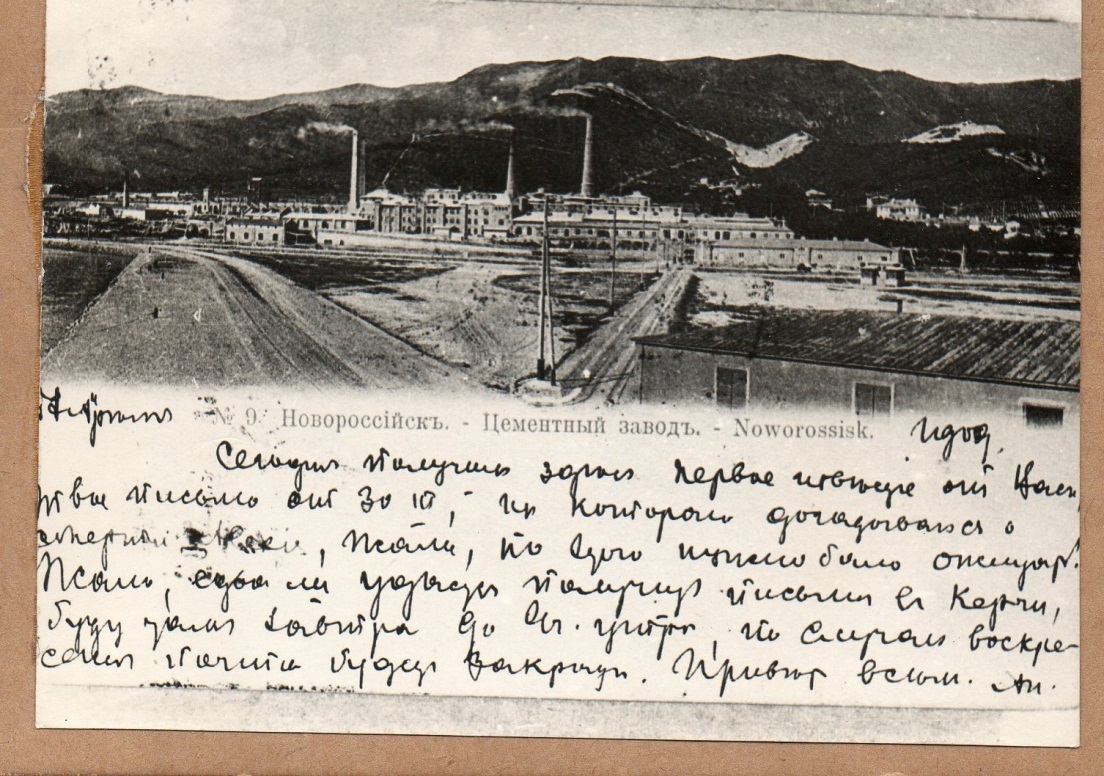 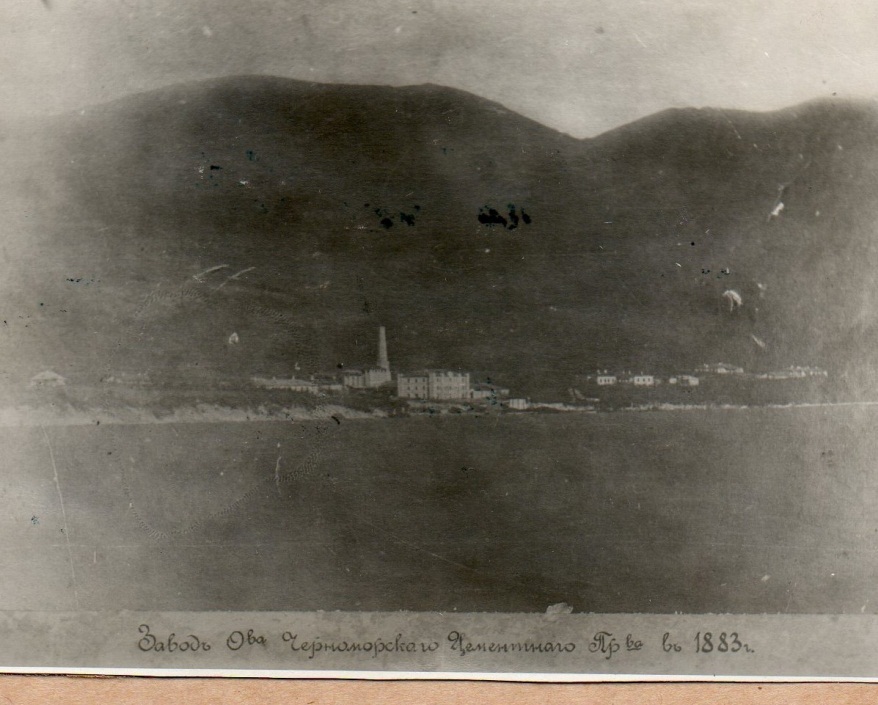 